수    신: 자동차 담당 기자님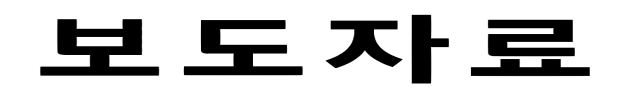 배포일자: 2023년 5월 2일(화)관련자료: 표현대차, 2023년 4월 33만 6,212대 판매- 전 세계 시장서 총 33만 6,212대 판매, 전년 동월 대비 8.5% 증가- 국내 시장서 6만 6,660대 판매, 전년 동월 대비 12.2% 증가- 해외 시장서 26만 9,552대 판매, 전년 동월 대비 7.6% 증가현대자동차가 2023년 4월 국내 6만 6,660대, 해외 26만 9,552대 등 전 세계 시장에서 전년 동월 대비 8.5% 증가한 총 33만 6,212대를 판매했다.지난해 같은 기간과 비교해 국내 판매는 12.2% 증가, 해외 판매는 7.6% 증가한 것으로 집계됐다.■ 국내판매현대차는 2023년 4월 국내 시장에서 전년 동월 대비 12.2% 증가한 6만 6,660대를 판매했다.세단은 그랜저 9,997대, 아이오닉 6 1,316대, 쏘나타 2,232대, 아반떼 5,278대 등 총 1만 8,823대가 팔렸다.RV는 팰리세이드 4,096대, 싼타페 2,774대, 아이오닉 5 2,123대, 투싼 4,112대, 코나 4,048대, 캐스퍼 3,420대 등 총 2만 1,349대가 팔렸다.포터는 9,068대, 스타리아는 3,407대 판매를 기록했으며, 중대형 버스와 트럭은 총 1,826대 판매됐다.프리미엄 브랜드 제네시스는 G90 1,023대, G80 4,573대, GV80 2,916대, GV70 2,766대 등 총 1만 2,187대가 팔렸다.■ 해외판매현대차는 2023년 4월 해외 시장에서 전년 동월보다 7.6% 증가한 26만 9,552대를 판매했다.현대차 관계자는 "싼타페 완전변경 모델 및 최초의 고성능 전기차 아이오닉 5 N 등 뛰어난 상품성을 지닌 신차를 지속 선보이며 시장 점유율을 확대해나갈 것"이라며 "지난달 출시한 디 올 뉴 코나 EV의 국내 판매를 조만간 개시하고 아이오닉 6의 미국, 유럽 등 글로벌 판매를 본격화하는 등 전기차 시장 역시 선도해나갈 것"이라고 말했다.그러면서 "최대 생산 및 판매 최적화를 통해 높은 대기 수요를 해소하고 고부가가치 차종 중심의 믹스 개선 등으로 불확실한 경영 환경에 적극 대응하겠다”고 밝혔다. [끝]구 분2023년2022년전년동월
대비2023년전월
대비2023년2022년전년누계
대비구 분4월4월전년동월
대비3월전월
대비1-4월1-4월전년누계
대비국내66,660 59,415 12.2%74,529 -10.6%257,707 211,513 21.8%해외269,552 250,461 7.6%308,752 -12.7%1,100,217 1,001,054 9.9%계336,212 309,876 8.5%383,281 -12.3%1,357,924 1,212,567 12.0%